СУМСЬКА МІСЬКА ВІЙСЬКОВА АДМІНІСТРАЦІЯСУМСЬКОГО РАЙОНУ СУМСЬКОЇ ОБЛАСТІНАКАЗвід 07.12.2023                                   м. Суми				  № 78 -СМР З метою сприяння та підтримки реалізації бізнес-ідей, розвитку бізнесу шляхом фінансової підтримки суб’єктів малого і середнього підприємництва з бюджету Сумської міської територіальної громади, врегулювання порядку надання фінансової підтримки на реалізацію бізнес-ідей та стартапів, відповідно до Законів України «Про розвиток та державну підтримку малого і середнього підприємництва в Україні», «Про Національну програму сприяння розвитку малого підприємництва в Україні», керуючись пунктом 8 частини шостої статті 15 Закону України «Про правовий режим воєнного стану»,НАКАЗУЮ:1. Внести зміни до Порядку використання коштів бюджету Сумської міської територіальної громади для сприяння та підтримки реалізації бізнес-ідей, проведення конкурсу стартапів у Сумській міській територіальній громаді, затвердженого рішенням Сумської міської ради від 09.08.2023 № 3995-МР «Про затвердження Порядку використання коштів бюджету Сумської міської територіальної громади для сприяння та підтримки реалізації бізнес-ідей, проведення конкурсу стартапів у Сумській міській територіальній громаді», а саме у пункті 6.6. розділу VІ «Реалізація проєктів» Порядку слово «аванс» замінити словами «перший транш». 2.     Даний наказ набирає чинності з дня його офіційного оприлюднення.3. Управлінню суспільних комунікацій Сумської міської ради                   (Дяговець О.В.) забезпечити оприлюднення даного наказу на Інформаційному порталі Сумської міської ради та довести наказ до відома населення Сумської міської територіальної громади через медіапростір.4. Координацію виконання даного наказу покласти на заступника міського голови з питань діяльності виконавчих органів ради Полякова С.В.Начальник міськоївійськової адміністрації					  Олексій ДРОЗДЕНКОВиконавець:	Зеленський, 700-65005.12.2023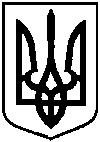 Про внесення змін у додаток до рішення Сумської міської ради від 09.08.2023     № 3995-МР «Про затвердження Порядку використання коштів бюджету Сумської міської територіальної громади для сприяння та підтримки реалізації бізнес-ідей, проведення конкурсу стартапів у Сумській міській територіальній громаді»